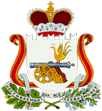 СОВЕТ ДЕПУТАТОВ БОЛТУТИНСКОГО СЕЛЬСКОГО ПОСЕЛЕНИЯГЛИНКОВСКОГО РАЙОНА СМОЛЕНСКОЙ ОБЛАСТИРЕШЕНИЕ"22" декабря  2021 года                                                     № 49Об утверждении отчета о деятельности Совета депутатов Болтутинского сельского поселения Глинковского района Смоленской области за 2021 год   Заслушав и обсудив отчет Главы муниципального образования Болтутинского сельского поселения Глинковского района Смоленской области Антиповой Ольги Павловны о деятельности Совета депутатов Болтутинского сельского поселения Глинковского района Смоленской области за 2021 год, Совет депутатов Болтутинского сельского поселения Глинковского района Смоленской области  РЕШИЛ:Утвердить отчет Главы муниципального образования Болтутинского сельского поселения Глинковского района Смоленской области о деятельности Совета депутатов Болтутинского сельского поселения Глинковского района Смоленской области за 2021 год согласно приложению к настоящему решению.  Признать работу Совета депутатов Болтутинского сельского поселения Глинковского района Смоленской области за 2021 год удовлетворительной.Настоящее решение вступает в силу со дня его принятия и подлежит обнародованию в соответствии со статьей 40 Устава Болтутинского сельского поселения Глинковского района Смоленской областиГлава муниципального образования Болтутинского сельского поселения Глинковского района Смоленской области                                   О.П. АнтиповаОТЧЕТо деятельности Совета депутатов Болтутинского сельского поселения Глинковского района Смоленской области в 2021 годуСовет депутатов Болтутинского сельского поселения Глинковского района Смоленской области является постоянно действующим представительным органом местного самоуправления.В пределах своих полномочий Совет депутатов принимает решения нормативно-правового и контрольно-распорядительного характера, а так же ненормативные правовые акты. Решения Совета депутатов Болтутинского сельского поселения обязательны для исполнения всеми находящимися на территории сельского поселения предприятиями, учреждениями, организациями, гражданами.Совет депутатов Болтутинского сельского поселения состоит из 7 депутатов. В структуру Совета Депутатов входят Глава муниципального образования, заместитель Главы из числа депутатов, 3 постоянные комиссии. В течение 2021 года было проведено 15 заседаний Совета депутатов, на которых было рассмотрено и принято 50 решений. Их них: По бюджету поселения – 16;  По налогам и сборам – 2;По ЖКХ – 4;По имуществу – 3;По компетенции и организации деятельности Совета депутатов – 8;По внесению изменений в Устав поселения – 2; Ненормативного характера – 3.По социальным вопросам – 4. Особое внимание было уделено ряду вопросов, в том числе вопросам об утверждении Положений о муниципальном жилищном контроле и Положения о муниципальном контроле в сфере благоустройства на территории Болтутинского сельского поселения, а так же реализации муниципальных целевых программ. Анализ проведенной работы показал, что наибольший объем работы проделан постоянными комиссиями: по бюджету и вопросам муниципального имущества; по правотворческой деятельности. Председатели комиссий Шурпенков Игорь Викторович и Стёпина Елена Викторовна.Согласно плану работы Совета депутатов за 2021 год все вопросу были рассмотрены. Глава муниципального образованияБолтутинского сельского поселенияГлинковского района Смоленской области                                  О.П. АнтиповаУтвержден решением Совета депутатов Болтутинского сельского поселения Глинковского района Смоленской области от 22.12.2021г. № 49